15th January 2021Dear Parent/Carer,I wrote to you on 2nd December to invite nominations for the vacancies for parent governors. I am delighted to say that we have had a good response and there are three candidates for the two vacancies. This means we must now hold a ballot.Attached to this letter are a copy of the personal statements for each candidate who are:Marcin JagodzinskiBeata KrzesniakAnne LuckmanBelow is a link to a ballot paper. Please use this to vote. The closing date is 29th January at 3.30pm.https://forms.gle/dMcXBGDCi3vL3MsY8 The election will be decided by a simple majority of votes case. In the event of a tie, lots will be drawn. When the election has been completed, I will let you know the outcome. If, in the meantime you have any queries, please let me know.Yours faithfully,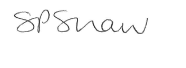 Ms ShawReturning OfficerCandidates and their Personal StatementsAnne Luckman I have been a Parent Governor at St Michael's for 4 years, so I have gained a depth of knowledge of the College in that time. I am also a Data Manager at an Academy in London so I am very familiar with secondary school data. I currently sit on the Curriculum Committee and use my experience to analyse the information provided. I believe, particularly in this difficult time, it would be helpful to the College to have the continuity of service that I can offer. My son is in Year 10.Beata KrzesniakI am a qualified Nursery Nurse, have a CACHE Level 3 diploma in childcare and education, and have been working in childcare for over 15 years. I also hold an MSc in Clinical Psychology, and am striving to improve my written English and communication skills. I am currently a Teaching Assistant at St Joseph’s Primary School (one of St Michael’s feeder schools). Previously, I worked as a Room Leader, supporting senior management, in charge of the 1-2-year-old group at my previous nursery, Bright Horizons, Tabard Square. I was a representative for the Better Together programme at Bright Horizons, and a Senior Nursery Staff member working closely with management to provide outstanding provision for our children.My son (Ryan Belaidi) joined St Michael’s Catholic College over 2 years ago; when we attended an open day, we immediately fell in love with it. My son has since integrated into the school very well, and he enjoys the variety of activities on offer. I love spending free time with my two children, making memories, and doing lots of activities to improve their wellbeing and equip them with skills they may need in the future.If I were to take on the role of Parent Governor, I would like to learn more about St Michael’s approaches to education and behaviour, the challenges it faces, and help provide feedback on curriculum development. I would also like to fully understand the needs of our children, and the best ways those needs can be met.Marcin JagodzinskiI am charismatic, open-minded, honest and friendly. With my wife Ally we are happily married for the last 12 years and have two children. Roger is in Year 7S at St Michael's Catholic College and Maia is in Year 5 at St Joseph's Gomm Road where I have the privilege of    being a Parent Governor since 2015. You may see us often as we are cycling daily together on red bikes to drop of our children to their schools. Economics and Finances is my area of expertise, I am very passionate about smart   learning, languages, math, music and tennis. Since 2016 I also successfully running a Tennis Club. In 2018 St. Joseph's RC won Southwark Tennis Championship under my supervision for the first time in the school history. I enjoy being a math tutor, church lector and recently I join Saint John Paul II Choir as a tenor. I dedicate my time, passion and knowledge to school and community by helping and organising various projects (Premises, Gardening, PE, Cake Sell, Christmas Fair, Trips...), as well as offer expertise in various committees (Finances, TAL, Resources, Safeguarding, Admission...). I am proud and honoured to be a part of the St Michael’s Catholic College and community. We have met amazing people there. The commitment I will give if I am to succeed will be a far more hands-on approach. With your support, we can achieve great things. Keep improving school premises, providing more opportunities and tools for children to excel and constantly improve life skills, additional after school clubs, extended music lessons, languages. I would like to introduce the idea of green energy by solar panels (to cut the cost of electricity/reduce carbon footprint and allocate those funds back to teaching and learning) just to name few. I can assure you that your voices, opinions and ideas will be heard, and action follows. I would be delighted working along with St Michael's and representing you as Parent Governor to provide a better future for every student. 